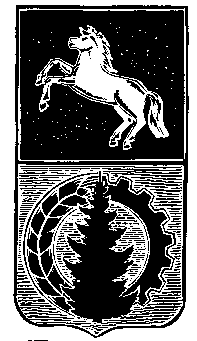 АДМИНИСТРАЦИЯ АСИНОВСКОГО РАЙОНАПОСТАНОВЛЕНИЕот 23.10.2018                                                                                                                        № 1709г. АсиноОб утверждении положения о ежегодном районном конкурсе  детских рисунков«Мы соседи - мы друзья», посвященного Дню народного единства      В целях исполнения Указа Президента Российской Федерации от 19 декабря 2012 года № 1666 «О Стратегии государственной национальной политики Российской Федерации на период до 2025 года», в целях реализации Комплексного плана противодействия идеологии терроризма в Российской Федерации,  в соответствии с Федеральным законом от 6 октября 2003 года № 131 - ФЗ «Об общих принципах организации местного самоуправления в Российской Федерации, ПОСТАНОВЛЯЮ:1. Утвердить положение о ежегодном районном конкурсе детских рисунков «Мы  соседи - мы друзья», посвященного Дню народного единства согласно приложению к настоящему постановлению.2. Контроль за исполнением настоящего постановления возложить на заместителя Главы администрации Асиновского района по социальным вопросам. 3. Настоящее постановление подлежит размещению на официальном сайте муниципального образования «Асиновский район», www.asino.ru.Глава Асиновского района                                                                                 Н. А. ДанильчукПриложение                                                                                                                             к  постановлениюадминистрации                                                                                                             Асиновского районаот  23.10.2018 №  1709Положение о ежегодном районном конкурсе детских рисунков,«Мы соседи - мы друзья», посвящённого Дню народного единства Общие положения1.1. Настоящее положение определяет цели и задачи ежегодного районного конкурса детских рисунков «Мы соседи - мы друзья», посвященного Дню народного единства (далее-Конкурс), порядок его организации, проведения, подведения итогов и награждения победителей.1.2. Конкурс проводится администрацией Асиновского района.1.3. Соисполнителями Конкурса являются: Управление культуры, спорта и молодежи администрации Асиновского района (далее - Управление культуры), Муниципальное бюджетное учреждение «Асиновская межпоселенческая централизованная библиотечная система» (далее - МБУ «АМЦБС») и Управление образования администрации Асиновского района (далее - Управление образования).1.4. Конкурс проводится ежегодно  с  1 октября по 31 октября текущего года  в два этапа:1 этап - Регистрационный: с 1 октября по 25 октября текущего года:- подача заявок  на участие в Конкурсе по 25 октября текущего года;- формирование общего списка участников Конкурса осуществляется Конкурсной комиссией, утвержденной распоряжением администрации Асиновского района (далее -  Конкурсная комиссия) в срок по 25 октября текущего года.2 этап - Очный - подведение итогов Конкурса: с 26 октября по 31 октября текущего года:-  с учётом критериев оценки п. п. 6.5.   настоящего положения.1.5. Конкурс проводится в МБУ «АМЦБС» для обучающихся в учреждениях дошкольного образования, начального общего образования, основного общего образования, среднего общего образования  Асиновского района.1.6. По итогам Конкурса проводится выставка детского творчества в МБУ «АМЦБС».Цель и задачи Конкурса   2.1. Конкурс проводится в целях выявления, развития творческого потенциала у   детей и подростков.    2.2. Воспитание патриотических чувств, развитие воображения, активизация творческого мышления, бережного отношения к историческому наследию своего народа, его традициям.    2.3. Профилактика экстремистской  и террористической деятельности.Участники Конкурса2.4. Участниками Конкурса являются обучающиеся дошкольного образования, начального общего образования, основного общего образования, среднего общего образования в  возрасте от 5 до 17 лет по трём возрастным категориям:- 5 - 8 лет;- 9 - 13 лет;- 14 - 17 лет.Номинации Конкурса «Я, ты, он, она - вместе целая страна»;«Мы едины - мы непобедимы»;«Мы – соседи – мы друзья»;«Терроризм -  глазами детей».5. Содержание Конкурса и подача заявок5.1. Конкурсная работа должна сопровождаться краткой информацией об авторе:- тема, название рисунка;- фамилия, имя, отчество автора рисунка;- возраст;- место учебы;- техника работы;- фамилия, имя, отчество ответственного представителя;- контактный телефон;- электронный адрес.5.2. Ответственное лицо за принятие заявок на участие в Конкурсе (ведущий  специалист Управления культуры, спорта и молодёжи администрации Асиновского района.). Телефон для справок (8 38 241 2 32 18). Конкурсные работы непосредственно доставляются по адресу: г. Асино, ул. имени Ленина, 70, зал искусств МБУ «АМЦБС», с 10.00 часов до 18.00 часов ежедневно, кроме воскресенья. 5.3. Прием работ на Конкурс осуществляется с 1 октября по 25 октября текущего года.                         6. Требования к оформлению творческих работ на Конкурс      6.1. На Конкурс принимаются творческие работы, выполненные на бумаге в любой технике (карандаш, гуашь, акварель, пастель и т.д.).      6.2. Один участник может предоставить одну работу.      6.3. Работа должна быть подписана в правом нижнем углу.      6.4. К участию в Конкурсе не допускаются работы, выполненные с помощью компьютерной графики.       6.5. Критерии оценки работ:- Конкурсная комиссия выносит решение о награждении и поощрении победителей и призёров Конкурса в каждой возрастной группе в соответствии с разработанными критериями:- раскрытие темы – 5 баллов;- мастерство исполнения – 5 баллов;- выразительность и эмоциональность – 5 баллов;-  композиция и цветовое решение – 5 баллов;- оригинальность замысла, его художественное воплощение – 5 баллов;- степень самостоятельности в выполнении работы – 5 баллов.- участники Конкурса поощряются дипломами за участие и памятными подарками.Подведение итогов6.1. Итоги Конкурса подводятся с 26 октября по 4 ноября текущего года Конкурсной комиссией.6.2. По итогам Конкурса победители и призёры в каждой номинации и возрастной группе награждаются дипломы 1, 2, 3 степени и ценными подарками. Все участники, принявшие участие в Конкурсе получают дипломы за участие и памятные подарки. 